5 matematyka  -    nauczanie indywidualneTemat: Działania na ułamkach zwykłych i dziesiętnych.Poniższe domino wydrukuj, odpowiednio porozcinaj i poukładaj.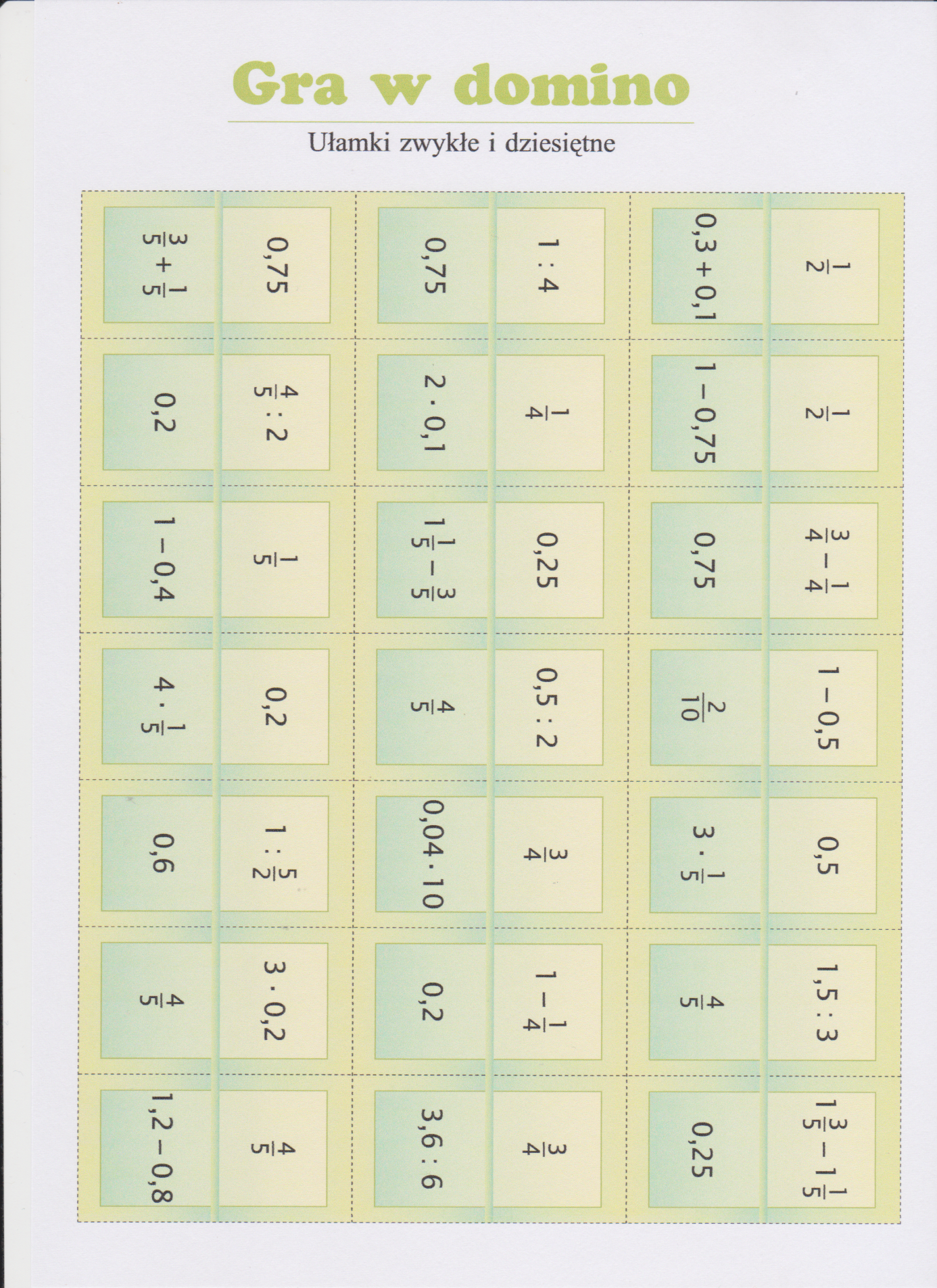 